Universidade Federal do Estado do Rio de Janeiro – UNIRIOPró-Reitoria de Graduação - PROGRAD ANEXO II (Obrigatório para candidatos às cotas L1, L3, L4, L9 e L11 que se enquadrem nesta situação) DECLARAÇÃO DE NÃO EXERCÍCIO DE ATIVIDADE REMUNERADA (para candidato e/ou membro familiar maior de idade) Eu, _________________________________________________ portador(a) do RG nº _______________________ e CPF nº ____________________________, DECLARO, sob pena de configurar crime de falsidade ideológica (art. 299 do Código Penal Brasileiro), não possuir qualquer fonte própria de rendimento, estando ciente ainda que, caso posteriormente seja configurada a prestação de informação falsa, poderá ocorrer o cancelamento do registro da matrícula ora solicitada na UNIRIO, sem prejuízo das demais sanções penais cabíveis. 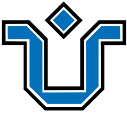 Local e data: ___________________, _______ de _________________ de 2023. _____________________________________________________ Assinatura do declarante 